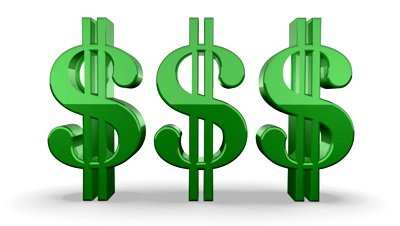 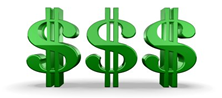 If you pay Illinois income tax, you can donate scholarships to St. Patrick School students through the Invest in Kids Act/Empower Illinois and receive 75% of your donation back in the form of a tax credit – not a deduction – against your Illinois income tax liability.  You can redirect your tax dollars to help school families!ExampleDonation = $1000           Tax credit = $750            Out-of-pocket cost = $250Your $250 becomes $1000 designated for scholarships to St. Patrick School!A dollar-for-dollar match is going on now to April 15.Give now and DOUBLE your impact - your $250 becomes $2000!* NOTE:  If you make quarterly estimated payments toward your Illinois tax liability, you could be able to use your credit towards your next quarterly payment(s) instead of waiting until you file your 2023 tax return.   Please contact Empower Illinois at 800-616-7606 for more information.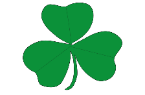 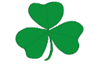 2022-23 School YearDonations:  $93,746	           Tax Credits:  $70,309Student Applications: 70      Scholarships Awarded: 50St. Patrick Students Left On Waitlist: 202023-24 School Year (as of March 7, 2023)Student Applications: 75	    Donations Needed:  $ 170,000See reverse for information on how to donate!For more information and a step-by-step guide, go to empowerillinois.org/donate and click on the “NEW TCS DONOR” tab.  For assistance with the donation process, please reach out to the Empower Illinois team by calling 800-616-7606 or contact them at donors@empowerillinois.org.  You may also contact Chelsie Leffelman of Empower Illinois (815-519-6724) or Carla Hahn at the parish office (217-429-5363). 